แบบฟอร์มการเขียนแบบถอดประสบการณ์การเรียนรู้ ด้านเทคนิคการสอน1. ชื่อ-สกุล ผู้เล่าเรื่อง ผศ.ดร.โกวิท รพีพิศาล วิทยาลัยเทคโนโลยีสารสนเทศและการสื่อสาร2. ชื่อ-สกุล ผู้บันทึก คณะกรรมการการจัดการความรู้ วิทยาลัยเทคโนโลยีสารสนเทศและการสื่อสาร 3. บทบาท หน้าที่และความรับผิดชอบของผู้เล่าเรื่อง                   อาจารย์ประจำสาขาวิชาเทคโนโลยีสารสนเทศ4. เรื่องที่เล่า                  เทคนิคการสอนด้วยการเรียนรู้บนฐานของเกม ปัญหา และโครงงาน (GPP-Based Learning) 5.  ความเป็นมาของเรื่องที่เล่า 5.1  ผู้เล่าเรื่องกล่าวว่าการจัดการเรียนการสอนเพื่อให้นักศึกษาได้รับประโยชน์สูงสุดในศตวรรษที่ 21 นี้เป็นว่ามีความสำคัญยิ่ง  วิถีการใช้ชีวิตในยุคดิจิตอลของวัยรุ่นในปัจจุบันเปลี่ยนแปลงไปอย่างมากเช่นกัน   การเรียนการสอนในลักษณะดั้งเดิมที่เคยกระทำกันมาอาจไม่เหมาะสมเต็มที่สำหรับนักศึกษาในยุคดิจิตอลนี้   เทคโนโลยีสารสนเทศและการสื่อสารที่เปลี่ยนแปลงไป  ทำให้วัยรุ่นมีเครื่องเล่นใหม่และมีชีวิตผูกติดกับมันอย่างแยกไม่ออก  วัยรุ่นบางคนใช้เวลาส่วนใหญ่ในแต่ละวันคลุกอยู่กับการเล่นเกมออนไลน์  เล่นอินเทอร์เน็ต  คุยออนไลน์  และด้วยความไวผนวกกับความรวดเร็วของอุปกรณ์การสื่อสารทำให้วัยรุ่นไม่คุ้นเคยกับการรอคอยและไม่อดทนต่อการรอคอยสิ่งใดเป็นเวลานานๆ  เมื่อทุกสิ่งทุกอย่างเร็ว ฉับไวจึงผ่านเข้ามาอย่างฉาบฉวย  ส่งผลให้สมาธิในการจดจ่อต่อสิ่งต่างๆ ของวัยรุ่นสั้นลงและยังผลให้ความสนใจในการเรียนรู้และการจดจ่อในบทเรียนมีน้อยลงไปเช่นกัน5.2   วิถีชีวิตของวัยรุ่นที่กล่าวข้างต้นนั้นผู้เล่าก็ประสบกับนักศึกษาที่เรียนในวิชาที่ตนสอน พบว่านักศึกษาไม่จดจ่อต่อการเรียนเรียนเท่าที่ควร   มีสมาธิที่จะสนใจในบทเรียนเป็นระยะเวลาสั้นๆ แสดงความเบื่อหน่ายต่อวิชาที่มีเนิ้อหาเชิงทฤษฎี ไม่ฝึกที่จะคิด วิเคราะห์จากข้อคำถามที่ได้รับ มีปัญหาขัดแย้งหากต้องทำงานกลุ่มหรือเป็นทีม       5.3   ผู้เล่าจึงมีแนวคิดที่จะจัดปรับแนวการสอนโดยผนวก 3 วิธีการเรียนรู้เข้าไปในบทเรียนดังนี้ (ก) การทดลองด้วยวิธีใช้เกมการเรียนรู้ (Game-based Learning) เสริมเข้าไปในแต่ละหัวข้อวิชา  เพราะเชื่อว่า  การมีกิจกรรมที่ผนวกกับการเล่นเกมจะสร้างความสนุกสนาน  คลายเครียด จึงให้ผู้เรียนจดจ่อ  และได้เรียนรู้ไปพร้อมๆ กับการเล่น(ข) พร้อมทั้งจัดปรับให้เป็นรายวิชาที่ใช้ปัญหาเป็นหลัก (Problem-based learning) โดยการตั้งคำถามกับนักศึกษาและฝึกให้เขาได้ตั้งคำถามกับอาจารย์ผู้สอนและกับกลุ่มเพื่อนด้วยกัน  โดยผู้เล่าได้ใช้วิธีเสริมแรงให้นักศึกษาทุกครั้งที่มีการตั้งคำถามนักศึกษา จะเพิ่มคะแนนความสนใจในชั้นเรียนให้กับนักศึกษาคนนั้นด้วย (ค)  สุดท้ายให้เขาได้คิดโครงการสัมมนา  ด้วยการแบ่งกลุ่มจัดกิจกรรมสัมมนาโดยคิดโครงการสัมมนาที่ต้องการทำเป็นตัวตั้งและทำให้สำเร็จเป็นรูปธรรมในตอนท้ายของภาคการศึกษา  วิธีการใช้โครงงานเป็นฐาน (Project-Based Learning )  โดยฝึกให้เลือกคิดหัวข้อสัมมนาเองด้วยวิธีประชาธิปไตยกลุ่ม  เมื่อจบบทเรียนของรายวิชาที่สอนนี้ผู้เล่ามีเป้าหมายที่ต้องการศึกษาความพึงพอใจของนักศึกษาต่อการเรียนรู้ด้วยวิธีการกล่าวข้างต้น  ทั้งนี้ต้องการเปรียบเทียบการเปลี่ยนแปลงของพฤติกรรม  ทัศนคติของนักศึกษาที่เรียนในรายวิชานี้และนำผลลัพธ์ที่ดุ้เป็นแนวทางในการพัฒนาและปรับเทคนิคและรูปแบบการเรียนการสอนต่อไป  ผู้เล่าได้นำเสนอวิธีการสอนแบบ GPP-Based Learning เป็นแบบจำลองดังภาพต่อไปนี้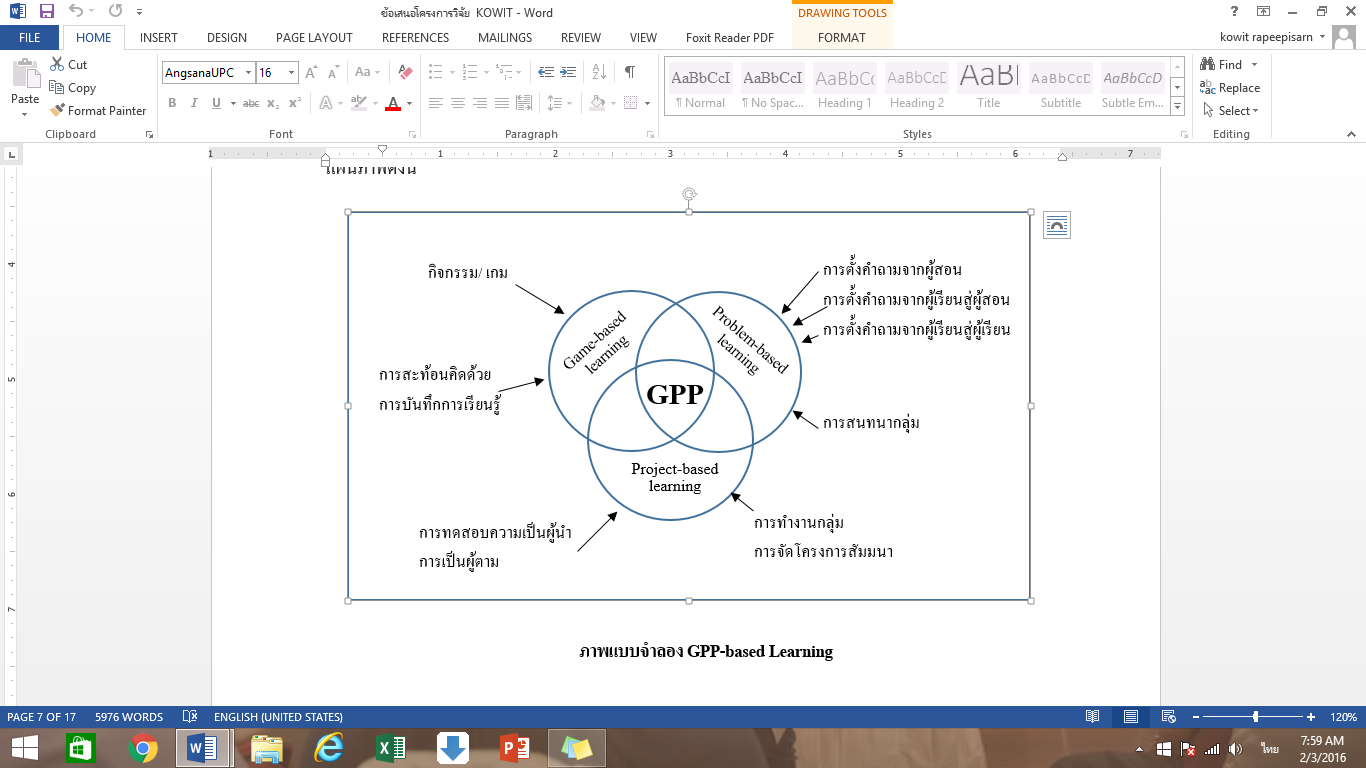 6. วิธีการ/ขั้นตอน หรือกระบวนการที่ทำให้งานนั้นประสบความสำเร็จ เทคนิคหรือกลยุทธ์ที่ใช้ ผู้มีส่วนร่วม อุปสรรคหรือปัญหาในการทำงาน และแนวทางการแก้ไข	6.1 วิธีการ/ขั้นตอน หรือกระบวนการที่ทำให้งานนั้นประสบความสำเร็จศึกษากระบวนการของเทคนิคการสอนทั้ง 3 รูปแบบ ทั้งจากการทบทวนวรรณกรรม  จากการถ่ายทอดและแบ่งปันประสบการณ์จากผู้รู้  และจากประสบการณ์บางส่วนที่ผู้เล่าเองที่เคยใช้บ้างกับการเรียนการสอนในวิชาอื่นๆเตรียมและสรรหากิจกรรมเกมที่เหมาะสมที่สามารถดำเนินการได้ในห้องเรียน  บันทึกว่าแต่ละเกมสามารถจะสอนหรือให้นักศึกษาเรียนรู้เรื่องใดบ้าง   คิดข้อคำถามที่เกี่ยวโยงกับบทเรียน  เพื่อใช้เป็นการเกริ่นนำเข้าสู่บทเรียนและเพื่อใช้ในการฝึกให้คิดวิเคราะห์  อธิบายกระบวนการจัดโครงการสัมมนาให้นักศึกษาจินตนาการและให้เห็นภาพการทำงานที่กลุ่มของตนต้องดำเนินการต่อไปสร้างเครื่องมือเพื่อจะได้นำมาประเมินวิธีการสอนทั้ง 3 แบบดังนี้                	1. แบบสอบถาม สำรวจความพึงพอใจ ทัศนคติและพฤติกรรม   2. แบบทดสอบความเป็นผู้นำ การเป็นผู้ตาม               	3. แบบสัมภาษณ์ความพึงพอใจ ทัศนคติ              		4.  แบบสังเกตและบันทึกพฤติกรรม              		5.  การสนทนากลุ่ม  6.2 เทคนิคหรือกลยุทธ์ที่ใช้      6.2.1 เทคนิคการสอนโดยใช้เกมการเรียนรู้ (Game-based Learning)เลือกหัวข้อบทเรียนที่สามารถนำกิจกรรมเกมเข้ามาใช้ได้ให้นักศึกษาเล่นกิจกรรมนั้น  บางเกมมีการแข่งขันระหว่างกลุ่ม  บางเกมเป็นการแข่งกับตนเองโดยมีเวลาเป็นเกณฑ์กำหนดเมื่อสิ้นสุดกิจกรรมให้นักศึกษาไคร่ครวญด้วยตนเองแล้วออกมาเล่าหน้าห้องว่าคิดว่าได้เรียนรู้อะไรจากเกมผู้เล่าเฉลยว่าสิ่งที่ต้องการให้เรียนรู้จากเกมคืออะไรตัวอย่าง: การสอนด้วยการเรียนรู้จากเกม      6.2.2 เทคนิคการสอนโดยใช้ปัญหาเป็นฐาน (Problem-based Learning)เตรียมคำถามก่อนเข้าสู่บทเรียนของทุกบท  เน้นคำถามที่ฝึกให้คิด วิเคราะห์ หาเหตุผลให้นักศึกษาตอบคำถามใช้ชั้นเรียนโดยผู้เล่าไม่ตัดสินว่าเป็นคำตอบที่ถูกหรือผิด  แต่ให้เพื่อนนักศึกษาในห้องแสดงความคิดเห็นต่อคำตอบนั้นและไม่ให้ตัดสินแทนเพื่อนว่าถูกหรือผิดเช่นกัน  ให้แสดงความเห็นว่า  เหมาะสมพอหรือยังและน่าจะเสริมคำตอบของเพื่อนด้วยเรื่องใดได้บ้างให้โอกาสนักศึกษาในการฝีกตั้งคำถาม  ถามอาจารย์  และถามเพื่อนคนอื่นๆ ในห้องด้วยคำถามที่เกี่ยวเนื่องกับหัวข้อที่เรียนในวันนั้น โดยผู้เล่าเสริมแรงนักศึกษาด้วยการให้คะแนนเพิ่มพิเศษสำหรับคนที่ตั้งคำถามในเรื่องความสนใจในชั้นเรียนตัวอย่าง: การสอนโดยใช้ปัญหาเป็นฐาน	6.2.3 เทคนิคการสอนโดยใช้โครงงานเป็นฐาน (Project-Based Learning)กำหนดให้มีการจัดโครงงานสัมมนาทางวิชาการสู่สาธารณชนขึ้น โดยมีจำนวนโครงการแปรผันตามจำนวนนักศึกษาในห้องและให้มีกลุ่มคณะทำงานประมาณ 9-10 คนต่อกลุ่มนักศึกษาเป็นผู้หาหัวข้อโครงงานสัมมนา โดยเลือกปัญหาด้านเทคโนโลยีสารสนเทศที่เป็นประเด็นข้อโต้แย้งร่วมสมัยคณะทำงานโครงงานนั้นประกอบด้วย ประธาน รองประธาน เลขานุการ เหรัญญิก ฝ่ายสถานที่  ฝ่ายลงทะเบียน ฝ่ายประชาสัมพันธ์  ฝ่ายอาหารและ  ฝ่ายเอกสารและวิชาการ  ทั้งนี้นักศึกษาต้องเป็นผู้ดำเนินการสัมมนาเองทั้งหมด  ตั้งแต่การเป็นพิธีกร  รวมทั้งการเป็นวิทยากรผู้ให้ความรู้กับผู้ฟังหลังจากการจัดสัมมนา นักศึกษาต้องประเมินโครงการสัมมนาของกลุ่มตนเองและกลุ่มเพื่อนและทำรายงานการสัมมนาของกลุ่มตนเองตัวอย่าง: การสอนโดยใช้โครงงานเป็นฐาน6.2.3 เทคนิคการสอนแบบอื่นๆ	กระบวนการคิดไคร่ครวญและการประเมินการทำงานของเพื่อนรายบุคคลอย่างสร้างสรรค์	6.2.3.1 กระบวนการคิดไคร่ครวญเป็นกระบวนการที่ผู้เล่าเสนอและกระตุ้นให้นักศึกษาทำ โดยแจกสมุดบันทึกให้นักศึกษาคนละเล่ม  หลังจากจบบทเรียนแต่ละหัวข้อจะมีคำถามจากผู้เล่าถามในหัวเรื่องนั้น  แล้วให้นักศึกษากลับไปทบทวนแล้วตอบคำถามนั้น  นอกจากตอบเนื้อหาของเรื่องที่ถาม นักศึกษาสามารถเสนอความคิดเห็นและความรู้สึกของตนต่อเรื่องนั้นๆ  พร้อมทั้งสามารถเล่าเรื่องตนเองและทบทวนสิ่งที่ตนเองได้เรียนรู้จากบทเรียนมายังผู้เล่า   เมื่อผู้เล่าได้อ่านสิ่งที่นักศึกษาบันทึกกลับมา  อาจมีข้อคำถามที่ถามย้อนกลับไปยังนักศึกษาเป็นรายบุคคล  เพื่อย้อนให้นักศึกษาได้คิดไคร่ครวญตอบกลับมาเช่นนี้อีกเรื่อยๆ จนนักศึกษานั้นหมดข้อข้องใจในการเรียนรู้ของตน	 6.2.3.2   การประเมินการทำงานของเพื่อนอย่างสร้างสรรค์   เป็นกระบวนการที่เกิดขึ้นหลังจากที่ได้ทำงานกลุ่ม   กล่าวคือหลังจากทำโครงงานร่วมกัน   จะมีการประเมินการทำงานของเพื่อนทั้งเชิงปริมาณและการประเมินเชิงคุณภาพ   ทั้งนี้เป็นการถามความสมัครใจของนักศึกษาว่าต้องการประเมินเพื่อนหรือไม่   ในขณะเดียวเพื่อนที่ถูกประเมินจะเลือกอ่านกลับสิ่งที่เพื่อนประเมินตนหรือไม่ก็ได้ ซึ่งพบว่าทุกคนต้องประเมินเพื่อนและยินดีถูกเพื่อนประเมิน   ลักษณะการประเมินเชิงปริมาณจะกำหนดข้อคำถามในการทำงาน เช่น การตรงต่อเวลา  การอุทิศให้กับกลุ่ม  ความรับผิดชอบต่องานกลุ่ม ฯลฯ  แล้วให้คะแนนแล้วนำคะแนนจากเพื่อนทั้งกลุ่มมาหาค่าเฉลี่ย  ลักษณะการประเมินเชิงคุณภาพคือการให้อิสระกับผู้ประเมินที่จะเขียนข้อความใดๆ บอกเพื่อนที่ถูกประเมิน  ทั้งในเรื่องการชมเชยหรือการตำหนิ  แต่มีข้อตกลงกันว่า การตำหนินั้นให้ทำอย่างสร้างสรรค์  เช่น ไม่ใช้คำหยาบ คำผรุสวาท ไม่ใช้อารมณ์  แต่เป็นการเตือนเพื่อนและแนะนำเพื่อน            ผู้เล่าเป็นผู้รวบรวมใบประเมินซึ่งนักศึกษาแต่ละคนจะรวมส่งที่ผู้เล่าเพียงผู้เดียว  แล้วผู้เล่าเป็นผู้ประมวลโดยนำข้อคิดเห็นของเพื่อนในกลุ่ม  รวมส่งให้กับผู้ถูกประเมิน  ด้วยวิธีการนี้ผู้ถูกประเมินจะไม่ทราบว่าเพื่อนคนใดประเมินตนเอง6.3 ผู้ที่มีส่วนร่วมทำให้เกิดความสำเร็จ และบทบาทของบุคคลนั้น เกิดจากความทุ่มเทของผู้สอน และความร่วมมือจากผู้เรียน6.4 อุปสรรคหรือปัญหาในการทำงาน และแนวทางการแก้ไขไม่มีอุปสรรคทั้งในกระบวนการสอนและกระบวนการเรียนปัญหาบางอย่างที่พบถือว่ามีวิธีการแก้ไขได้   นักศึกษายอมรับกระบวนการสอนของผู้เล่า  ผู้เล่าเองก็ยอมรับวิธีการปฏิบัติตนของนักศึกษาต่อเทคนิคการสอนดังกล่าว7.  ผลลัพธ์หรือความสำเร็จที่เกิดขึ้นและสิ่งที่ผู้เล่าเรื่องที่ได้เรียนรู้จากประสบการณ์ดังกล่าว7.1 ผลลัพธ์หรือความสำเร็จที่เกิดขึ้น	7.1.1   ผลลัพธ์จากการสอนด้วยวิธี GPP-Based Learning (การเรียนรู้จากเกม ปัญหา และโครงงาน)จากการสำรวจความพึงพอใจ และทัศนคติต่อกระบวนการสอนทั้ง 3 แบบนี้พบว่านักศึกษาโดยเฉลี่ยมีความพึงพอใจในระดับมากที่สุด   มีทัศนคติที่ดีในระดับมากที่สุด     พฤติกรรมที่เปลี่ยนแปลงไป  เช่น  การเข้าเรียนตรงต่อเวลามากขึ้น  ความสนใจจดจ่อต่อบทเรียนมากขึ้น  มีการปฏิสังสรรค์กับผู้สอนมากขึ้น  เริ่มมีการคิดและไคร่ครวญกับสิ่งทีทำมากขึ้นจากการให้เปิดใจถึงความรู้สึกต่อการเรียนการสอนในวิชานี้ในคาบสุดท้ายของการสอนทั้งในด้านวิธีการสอนและการกำหนดเนื้อหาบทเรียน  พบว่านักศึกษามีความสุขกับการเรียน  และตื่นเต้นที่จะได้มาเรียนในวิชานี้  มีการแนะนำเนื้อหาที่จะสอนเพิ่ม  เช่น  การฝึกทักษะการพูดในที่ชุมชน  การวางบุคลิกภาพ  และการได้ดูงานนอกสถานที่   สำหรับการสอนด้วยกิจกรรมเกม พบว่า  ทุกคนชอบ เพราะสนุก  ไม่คร่ำเคร่ง  และได้เรียนรู้จากความสนุกนั้น     นักศึกษากล้าพูด  กล้าถามมากขึ้น   บางคนที่ไม่เคยกล้าเสนอความคิดเห็นในชั้นเรียนเลยแต่สามารถแสดงความคิดเห็นได้ในวิชานี้   และการทำโครงงานนั้น  ทำให้มีความผูกพันกับเพื่อนมากขึ้น   เพื่อนที่ไม่เคยสนิทกันมีการปฏิสังสรรค์และเรียนรู้นิสัยกัน รวมทั้งการได้แลกเปลี่ยนความรู้ในทางวิชาการมากขึ้นด้วย   ข้อขัดแย้งหรือปัญหาในการทำงานกลุ่มที่เกิดขึ้นทำให้ได้รับบทเรียนและรู้สึกดีใจที่ได้เรียนรู้สิ่งต่างๆ จากวิชานี้	   7.1.1   ผลลัพธ์จากการประเมินอาจารย์ผู้สอนจากการเปิดใจโดยให้นักศึกษาประเมินวิธีการสอนและอาจารย์ผู้สอนในคาบสุดท้ายพบว่า  นักศึกษาชอบวิธีการสอนของผู้เล่า   บอกว่าผู้เล่ามีวิธีการนำเล่นเกมได้อย่างสนุกสนาน  มีทักษะในการตั้งคำถามเพื่อให้ได้คิดวิเคราะห์   ตั้งคำถามให้นักศึกษาได้ไคร่ครวญอย่างน่าสนใจ  รับฟังความคิดเห็นของนักศึกษาทุกคนโดยไม่ตัดสินว่าถูกหรือผิด   ให้นักศึกษามีโอกาสแสดงความเห็นต่อกิจกรรม  ต่อเนื้อหา ต่อเพื่อนร่วมชั้นอย่างไม่มีขอบเขตจำกัด  และที่สำคัญคือผู้เล่า  จำชื่อนักศึกษาทุกคนในชั้นเรียนได้และเรียกสนทนากันในชั้นเรียนโดยไม่ต้องดูจากรายชื่อนักศึกษา   มีการติดตามงานและโครงงานอย่างสม่ำเสมอ  และให้โอกาสกับนักศึกษาที่ทำงานผิดพลาดในการแก้ตัวใหม่7.2 สิ่งที่ผู้เล่าเรื่องที่ได้เรียนรู้จากประสบการณ์ดังกล่าวได้เรียนรู้และหาวิธีการกิจกรรมในลักษณะเกม  พบว่าการสอนด้วยวิธีการนี้สนุกทั้งผู้สอนและผู้เรียนนอกจากนี้ยังพบอีกว่า  การเรียนที่เรียกว่า  ศึกษาบันเทิง (Edutainment) นั้นเหมาะสม ใช้ได้กับทุกระดับชั้นและใช้ได้ทุกยุคทุกสมัย  การคิดคำถามเพื่อให้นักศึกษาวิเคราะห์ได้เป็นเรื่องยาก  แต่เมื่อได้ตั้งคำถามแล้วนักศึกษาฝึกคิดแบบวิเคราะห์ได้แล้วก็รู้สึกภูมิใจการจัดกลุ่มในการทำโครงงานให้นักศึกษา ควรคละเคล้าคนในกลุ่มให้หลากหลาย  เช่น เด็กเก่ง เด็กปานกลาง  เด็กเรียนอ่อน  มี หญิง มีชาย มีทั้งคนช่างเจรจา ผสมกับคนเงียบขรึม  แม้นักศึกษาจะเกิดความอึดอัดที่ต้องทำงานกับเพื่อนที่ไม่คุ้นเคยในระยะแรก  แต่สุดท้ายด้วยกระบวนการทำงานจะทำให้เขาได้เรียนรู้ซึ่งกันและกันจากเพื่อนใหม่เหนือสิ่งอื่นใดได้พบว่า  การเตรียมวิธีการสอน คิดเทคนิคในการสอนให้สนุกและให้เกิดจินตปัญญา แก่นักศึกษานั้นยากกว่าการเตรียมทฤษฎีหรือเนื้อหารายวิชาในการสอนหัวข้อการเรียนรู้เกมและกิจกรรมที่ใช้การเรียนรู้ตนเองและเข้าใจผู้อื่นสัตว์ 4 ประเภท (ผู้นำสี่ทิศ), วันเกิดในสัปดาห์การคิดอย่างมีวิจารณญาณ1.  การต่อและจัดภาพ2.  ตัวเลขกระจัดกระจาย3.  การตั้งคำถามเพื่อหาข้อเท็จจริง4.  การตวงน้ำใส่แก้ว5.  ความสัมพันธ์ระหว่างสวิตกับหลอดไฟการเป็นผู้นำและการทำงานเป็นกลุ่ม1. กิจกรรมเกมการแข่งเขียนภาพเป็นทีม 3  ขั้นตอน2.  เกมการจัดเรียงสามเหลี่ยมด้านเท่า3.  การทำแบบทดสอบความเป็นผู้นำหัวข้อการเรียนรู้กิจกรรมที่ใช้การนำเสนอเรื่องราวบทบาทสมมุติ โดยตั้งสถานการณ์และสมมุติปัญหาแล้วเล่าเรื่องจากสถานการณ์แล้วแก้ปัญหาการโต้แย้งแสดงเหตุผลการโต้วาทีในประเด็นปัญหาด้านเทคโนโลยีสารสนเทศการเขียนโครงการสัมมนาและการจัดสัมมนาการประชุมกลุ่มย่อย และการอภิปรายกลุ่มการเขียนกำหนดการสัมมนาและการเป็นสัมมนาสมาชิกที่ดีการให้ผู้เรียนฝึกตั้งคำถามจากหัวข้อสัมมนาของกลุ่มที่ต้องนำเสนอการคิดไครครวญ (Reflexive thinking)บันทึกการเรียนรู้และสรุปการสะท้อนคิดหัวข้อการเรียนรู้กิจกรรมที่ใช้การเขียนโครงการสัมมนาการประชุมกลุ่มย่อย  การอภิปรายกลุ่ม  การหาหัวข้อสัมมนา  การจัดสรรงบประมาณ  การประชาสัมพันธ์การเขียนกำหนดการสัมมนาและการเป็นสัมมนาสมาชิกที่ดีการนำเสนอประเด็นหัวข้อย่อยในการเสนอความรู้ การนำเสนอประเด็นข้อโย้แย้งในหัวข้อสัมมนาการฝึกการเป็นผู้ฟังที่ดีการฝึกการเป็นผู้นำเสนอข้อมูลที่ดีการฝึกตั้งคำถามและหาข้อสนับสนุนและคัดค้านกับประเด็นการสัมมนา  การจัดสัมมนาการจัดเตรียมก่อนสัมมนา  การจัดสัมมนา  การจัดพิธีการ  การเตรียมสถานที่การประเมินผลหลังสัมมนา